Best Practices Task Group Agenda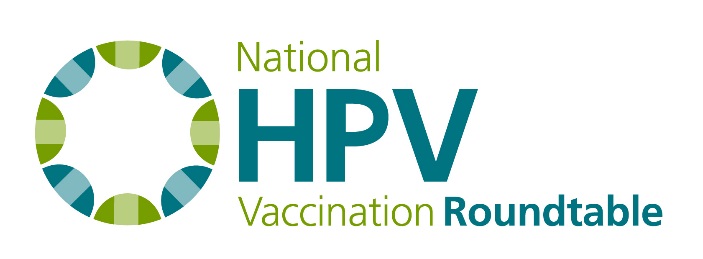 3 pm ET, May 25, 2017Dial In: (917) 727-7985Passcode: 400 9439Chair: Paul ReiterStaff Liaison: Debbie SaslowAgendaWelcome and Roll CallNext task group project: Scientific presentations at the National MeetingNext call scheduled for June 15 at 3 pm ET